MTH 110 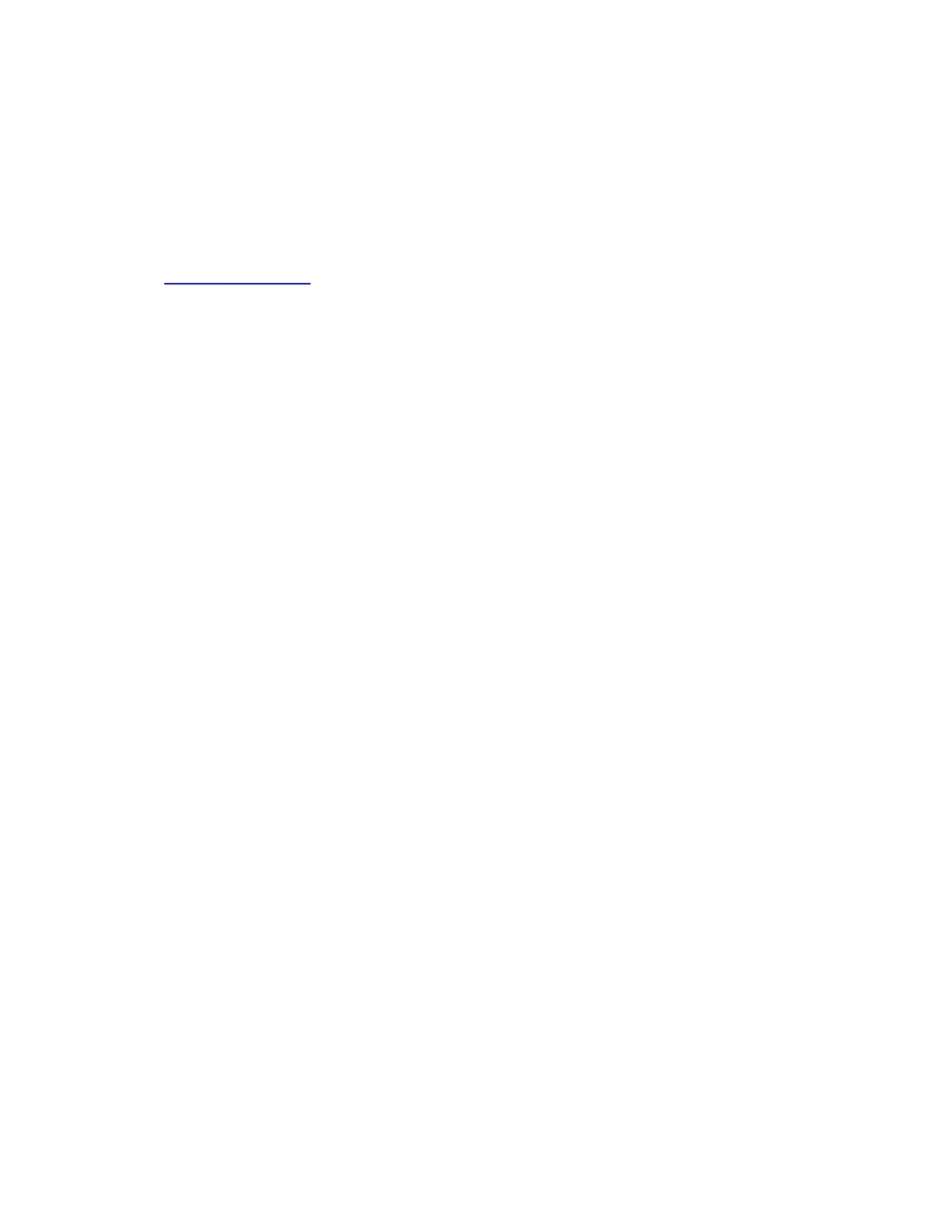 Le Moyne College, Fall 2014 Instructor: Professor Emory CreelOffice: Grewen Hall 213 Email: creelem@lemoyne.edu Class: Monday: 	05:00 PM – 6:30 PM   SCA Room   Wednesday:		11:30 AM - 12:20 PM  RH  Room  Office Hours: Monday: 		02:30 PM - 04:30 PM    Grewen Hall 213Wednesday:		02:30 PM - 04:30 PM   Grewen Hall 213Texts: 	1) Workshop Statistics: Discovery with Data (4th edition) by Rossman & Chance.2) Exploring Statistics with SPSS, W. Rinaman. Course: - The goals of this course are to become statistically literate, to develop a conceptual understanding of basic statistical principles, to learn to use technology to analyze data and aid in conceptual understanding, and to learn to use statistics to help understand and solve real-world problems. - We will cover Topics 1- 10, 12-22, 26-28 and use SPSS. We will start each class with a quick preview of each topic. You need to come to class prepared - the least of which is reading the Overview at the beginning of each topic and terms in the red box. - You will work on homeworks in groups of 2, 3 and not more than 4 students and you will need a simple calculator. - Notes and announcements will be made via email, so PLEASE check your email regularly. - It should be emphasized that this course will cover a great deal of material at a RAPID pace. As a rule of thumb, you should expect to spend a minimum of two hours for every hour spent in class reviewing material covered in lecture and homework. If you have any questions, DO NOT HESITATE TO ASK or come to see me. - In classrooms that have computers for each student, I will ask you to turn off your computer at the beginning of the class (unless the computer is needed for a class activity) and will penalize you if you refuse to do so. Homework: HW problems will be either assigned in class or sent via email, Homeworks will be due (see schedule for due dates) in class and you will work on them in groups of no more than 4. You cannot include a student from another 111/110 section in your group. You are allowed two late homeworks, but only with good excuses.  If you hand in late homework, I cannot guarantee that I can get it back to you in time that you can prepare for a quiz or test. Laboratory Activities: You may be asked to do a lab as part or in lieu of a homework assignment.  You are encouraged to work together on labs. Attendance: I do not take attendance, but generally I am aware of those who do not attend class. Lack of attendance will have an adverse effect on your grade if your scores place you in a borderline status. Also, you are responsible for all material discussed or announcements made in class. Learning Disabilities: Documentation through DSS is required.  If you suspect you have learning disabilities but are undiagnosed, DSS would be a good place to start. Exams: There is no make-up of tests without an extremely valid excuse. If you are seeking an excused absence, you must notify me before if possible as soon as possible after the absence, but no later than the end of the second working day after the last date of absence. You are responsible for providing satisfactory evidence to me to substantiate the reason for absence. Among the reasons absences are considered excused are the following: -	Participation in an activity appearing on the college authorized activity list. -	Death or major illness in a student's immediate family. -	Illness of a dependent family member. -	Participation in legal proceedings or administrative procedures that require a student's presence. -	Religious holy day. -	Illness that is too severe or contagious for the student to attend class. -	Required participation in military duties. -	Mandatory admission interviews for professional or graduate school which cannot be rescheduled. If the student is found to be too ill to attend class by a Health Center physician, the director of the Health Center or his/her representative will, on request of the student, confirm this fact. If an off-campus physician provides evidence of a student's illness, the excuse documentation must contain the date and time of the illness and doctors opinion that the student was too ill to attend class. If a physician determines that the student is not ill, he or she will not receive an excuse. If no evidence is available, the instructor will decide whether makeup work will be allowed. Grading: 20% Homework, 15% each for the three exams, 25% Final Exam, 10% Final Project  Please note: The final exam will be cumulative. Class is graded on a curve. Do not be concerned if you receive a 40%, you may have the best grade in class, or be right in the middle.CLASS SCHEDULEA93 - 100%D+67 - 69%A-90 - 92%D60 - 66%B+87 - 89%F<59%B83 - 86%B-80 - 82%C+77 - 79%C73 - 76%C-70 - 72%October22Test, Topics 6-10, 26,2723Topic 1324Lab 5 from Lab Book 29Topic 14,1530Lab 6 from Lab Book31Topic 16,17November5Topic 17,186Lab 77Topic 1912Topic 2013Review14Lab 819Test, Topics 13-20, 2820Lab 921Topic 2126Topic 2227Happy Thanksgiving28Happy ThanksgivingDecember3Quiz on Topics 21-22, Review 14Review 25Review 3Finals WeekFinal Exam